 The Fryern Surgery 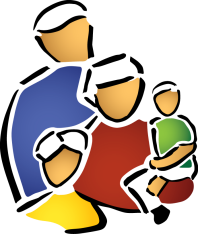 		 Ford, Eastleigh, 		Tel: 023 8027 3252   Fax: 023 8027 3459   www.thefryernsurgery.co.ukConsent FormPatient Name __________________________ Today’s Date ____________________Patient’s Date of Birth ___________________
I, ______________________________ (patient name), give my consent for___________________________________________ (name)*To have full access to my medical records indefinitelyOr *on specific dates _________________________*Please delete as appropriateSigned by patient ____________________________Signed by __________________________________ Relationship to patient (Carer, relative, friend): Staff use onlyEMIS No ___________Code for consent 9NdG